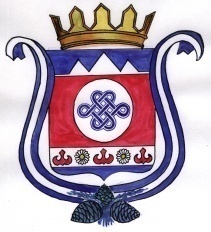  РАСПОРЯЖЕНИЕ                                                                        JАКААНОт 17.02. 2020  года     №  66 – р с. ШебалиноО закреплении территорий муниципального образования «Шебалинский район» за муниципальными образовательными учреждениями, реализующими образовательные программы дошкольного образованияВ соответствии с пунктом 6 статьей 9 Закона Российской Федерации от 29 декабря 2012 года  273-ФЗ «Об образовании в Российской Федерации» и в целях соблюдения конституционных прав граждан на образование, реализации принципов общедоступного и бесплатного дошкольного образования, защиты интересов ребенка и удовлетворения потребностей семьи в выборе образовательного учреждения МО «Шебалинский район»:1.  Закрепить территории муниципального образования «Шебалинский район» за конкретными муниципальными образовательными учреждениями, реализующими образовательные программы дошкольного образования согласно приложения.2. Начальнику Управления образования администрации муниципального образования «Шебалинский район» Тукеевой М. П. довести настоящее распоряжение до сведения руководителей образовательных учреждений, реализующих образовательные программы дошкольного образования. 3. Настоящее распоряжение вступает в силу с момента его подписания. 4. Распоряжение муниципального образования «Шебалинский район» от 26.06.2014 г. № 271-р «О закреплении территорий за образовательными организациями, осуществляющими образовательную деятельность по образовательным программам  дошкольного образования» считать утратившим силу. 5. Контроль за исполнением настоящего распоряжения возложить на  заместителя Главы администрации  МО «Шебалинский район» Т. М. Золотухину.Глава района (аймака) МО «Шебалинский район»                                                Э. Б. СарбашевКоберт Н. И. 21-3-48Согласовано:Начальник юридического отдела                                             А.С. СадучинаНачальник Управления образования                                         М. П. ТукееваСписок территорий, закрепленных за муниципальными дошкольными образовательными учреждениями Шебалинсого районаПриложение                                                                                         к  Распоряжению                                                                                                администрации МО                                                                                                 «Шебалинский район»                                                                                                   от  17.02. 2020 г. №  66 - р№ п/пОбразовательное учреждение Закрепленная территория1Муниципальное бюджетное дошкольное образовательное учреждение детский сад «Солнышко»село Шебалино Шебалинского районаУл. Социалистическая, № 1-№21Ул. им И. А. ОхринаУл. КооператоровУл. ПлетневаУл. СеминскаяУл. СельскохозяйственнаяУл. ДорожниковУл. РадугиУл. Советская №67 - №107, № 108 - №234Ул. ЛуговаяУл. Сельская2Муниципальное бюджетное дошкольное образовательное учреждение детский сад «Искорка»село Шебалино Шебалинского районаУл. Советская, №45- №65, № 84- №106Ул. Социалистическая, №22 - №43Пер. СоциалистическийУл. МолодежнаяУл. Полевая Ул. ГорнаяПер. ГорныйПер. СоветскийУл. НабережнаяУл. МираУл. НоваяПер. НовыйУл. РодниковаяУл. РоссийскаяУл. Школьная3Муниципальное бюджетное дошкольное образовательное учреждение детский сад «Золотой ключик»Село Шебалино Шебалинского районаУл. ТрактоваяУл. СибирскаяУл. МелиораторовУл. Новая4Муниципальное бюджетное дошкольное образовательное учреждение детский сад «Алтынсай»село Шебалино Шебалинского районаПер. ОктябрьскийУл. НалимоваПер. НалимоваУл. ОктябрьскаяУл. Пролетарская, №1 - №41, №2 - №28Ул. П. КучиякаУл. БереговаяПер. Заводской5Муниципальное бюджетное дошкольное образовательное учреждение детский сад «Елочка»село Шебалино Шебалинского районаУл. Советская, №28 - №82Ул. Пролетарская, №43 - №59, №38 - №62Пер. КолхозныйУл. ПочтоваяПер. Почтовый Ул. ФедороваУл. Чуйская №2 - №42Ул. Партизанская №2 - №54, №1-№47Ул. Алтайская №2 - №34, №1-№57ул. 60 лет Октябряул. 65 лет Победы6Муниципальное бюджетное дошкольное образовательное учреждение детский сад «Лесовичок»село Шебалино Шебалинского районаУл. ЛеснаяУл. ЗаречнаяПер. СовхозныйУл. Партизанская, №56 - №74, №49 - №63Ул. ЭнергетиковУл. Алтайская, №59 - №93, №36 - №74Ул. РечнаяУл. СтроителейУл. Подгорная7Структурное подразделение МБОУ «Чергинская СОШ» детский сад «Мараленок»Село Черга  Шебалинского районаУл. СвиридоваУл. БеляеваУл. СадоваяУл. НоваяУл. ГорькогоУл. Солнечная8Структурное подразделение МБОУ «Чергинская СОШ» детский сад «Ручеек»Село Черга  Шебалинского районаУл. МолодежнаяУл. ОсиповаУл. ПолеваяУл. ЗаречнаяУл. ОктябрьскаяУл. НагорнаяУл. Родниковая Ул. Чапаева9Структурное подразделение МБОУ «Барагашская  СОШ» детский сад «Брусничка»Село Барагаш  Шебалинского района10Структурное подразделение МБОУ «Беш – Озекская   СОШ» детский сад «Солоны»Село Беш - Озек  Шебалинского района11Структурное подразделение МБОУ «Шыргайтинская СОШ» детский сад «Куничек»Село Шыргайта  Шебалинского района12Структурное подразделение МБОУ «Дьектиекская СОШ» детский сад «Березка»Село Дьектиек  Шебалинского района13Структурное подразделение МБОУ «Ильинская    СОШ» детский сад «Аленушка»Село Ильинка  Шебалинского района14Структурное подразделение МБОУ «Камлакская ООШ» детский сад «Золотая рыбка»Село Камлак  Шебалинского района15Структурное подразделение МБОУ «Улус – Чергинская ООШ» детский сад «Светлячок»Село Улус - Черга  Шебалинского района16Структурное подразделение МБОУ «Мыютинская  ООШ» детский сад «Зоренька»Село Мыюта  Шебалинского района17Структурное подразделение МБОУ «Актельская  ООШ» детский сад «Тийинеш»Село Актел  Шебалинского района18Структурное подразделение МБОУ «Каспинская  ООШ» детский сад «Тийинеш»Село Каспа  Шебалинского района19Структурное подразделение МБОУ «Верх - Апшуяхтинская  ООШ» детский сад «Карычак»Село Верх - Апшуяхта Шебалинского района20Филиал  МБОУ «Шебалинская СОШ» детский сад «Шулмузак»Село Верх – ЧергаШебалинского района